Nasze przedszkole mieści się  w  zielonej i cichej dzielnicy Wrocławia - Sępolnie. Jesteśmy małą, kameralną placówką w której dobrze znają się zarówno dzieci, rodzice, jak i cały personel.  Dzięki temu w przedszkolu panuje przytulna atmosfera,  a nasi wychowankowie mogą czuć się zaopiekowani i bezpieczni. Dysponujemy salami dla 3  grup przedszkolaków, salą do zajęć dodatkowych oraz zapleczem sanitarnym dostosowanym do ich potrzeb  rozwojowych. Sale są jasne, przestronne, wyposażone w odpowiednie meble, sprzęty, zabawki oraz pomoce dydaktyczne przeznaczone dla dzieci w wieku od 3 do 6 lat. Własna kuchnia oraz „Stołówka ze złotym certyfikatem zdrowego i racjonalnego żywienia” to gwarancja smacznych i zdrowych posiłków.W naszym przedszkolu podajemy w ciągu dnia 3 posiłki: śniadanie, drugie danie, zupę i podwieczorek. Między śniadaniem a drugim daniem dzieci dostają owoce, warzywa lub bakalie. W razie potrzeby dostosowujemy jadłospis do wskazań zdrowotnych dzieci np. dieta bezmleczna.  Jadłospis jest urozmaicony o nowe, zdrowe i ciekawe potrawy przygotowywane w piecu konwekcyjno-parowym. Dzięki obecności w salach dystrybutorów, dzieci mają stały dostęp do wody pitnej.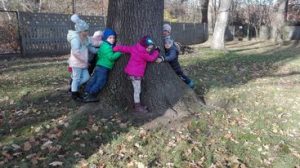 Ogromnym atutem przedszkola jest duży, zadrzewiony ogród, który przy sprzyjających warunkach pogodowych jest wykorzystywany do zajęć terenowych, zabaw badawczych na powietrzu, czy obserwacji przyrodniczych. Teren ogrodu przedszkolnego wyposażony jest w odpowiedni i bezpieczny dla dzieci sprzęt rozwijający ich sprawność ruchową. Zaś wiekowe drzewa znajdujące się w ogrodzie w upalne dni dają schronienie  przed słońcem. Z nadejściem wiosny nasze przedszkolaki uprawiają mini ogródki a w nich wybrane warzywa i zioła. Nasze działania wychowawczo- dydaktyczne realizowane są w oparciu o własne i ogólnopolskie programy o profilu ekologicznym. Działania ekologiczne
 i prozdrowotne są przedmiotem naszej szczególnej troski. Staramy się, a by nasi wychowankowie nabywali umiejętności „życia w zgodzie z przyrodą” oraz świadomości bycia jej częścią. W tym celu oprócz systematycznych zajęć dydaktycznych będących ich integralnym elementem organizujemy kampanie poświęcone tematyce ekologicznej i prozdrowotnej (udział w konkursach, przeglądach miedzy przedszkolnych, przedstawieniach itp.) Aby uatrakcyjnić dzieciom czas spędzany w przedszkolu i rozwijać ich naturalną ciekawość, proponujemy atrakcyjne wydarzenia przedszkolne m.in.: Dzień Misia Dzień Życzliwości, Światowy Dzień UśmiechuDzień Postaci z bajekDzień Drzewa, pasowanie na Ekologa"Dzień Jabłka - Jabłuszka zjadamy zdrowe serca mamy!"- dzień czerwony zabawy terenowe w ogrodzie.Matematyczne potyczki przedszkolakówWitamy wiosnę - dzień zielonyŚwiatowy dzień książki połączony z "Bajecznymi spotkaniami 
w Tajemniczym ogrodzie"Spartakiada w Tajemniczym Ogrodzie czyli Przedszkolny Dzień SportuWycieczka przyrodniczo- rekreacyjna z okazji Dnia Dzieckai wiele innych....Realizujemy różnorodne projekty:W naszym Tajemniczym Ogrodzie poznajemy przyrodę co dzieńDzieci z Ogrodu Tajemniczego żyją wg programu zdrowegoABC empatiiMały EuropejczykCały Wrocław czyta dzieciomW naszym przedszkolu: rozbudzamy ciekawość świata naszych wychowanków, uczymy kreatywności i inspirujemy do twórczościindywidualizujemy pracę zgodnie 
z możliwościami i potrzebami dziecka,uczymy naszych wychowanków szacunku do siebie, innych oraz świata przyrodykształtujemy poczucie odpowiedzialności 
za siebie, innych i środowisko,kształtujemy nawyki proekologicznerozbudzamy empatię poprzez coroczne akcje charytatywne. Oferujemy zajęcia dodatkowe:LogopediaGimnastyka ogólnorozwojowa z elementami gimnastyki korekcyjnejJęzyka angielskiRytmika Zajęciach z elementami karate dzięki udziałowi w ogólnopolskim programie "Mali Wspaniali"Warsztaty teatralneŚmiechoterapiaKoncert muzyczneW „Tajemniczym Ogrodzie” realizowany jest projekt wolontariatu Europejskiego Korpusu Solidarności “Proud volunteers for solidarity 2”. Dzięki obecności wolontariuszy z zagranicy, nasze przedszkolaki mają okazję poznać kulturę innych krajów oraz nauczyć się podstawowych zwrotów w języku obcym, min. włoskim, hiszpańskim i greckim.Posiadamy certyfikat promowania aktywności fizycznej Jest to wyróżnienie przyznawane  placówkom przykładającym szczególną uwagę do promowania zdrowego stylu życia wśród dzieci. 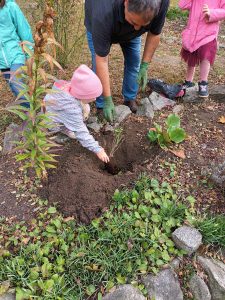 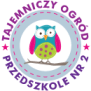 Przedszkole nr 2 „Tajemniczy Ogród”Ul. Walerego Sławka 551- 690 WrocławTel. 798-67-76www.przedszkole2.edu.wroclaw.plgodziny otwarcia poniedziałek – piątek 6.30 – 17.30Kameralne przedszkoleRodzinna atmosferaBezpieczeństwoKontakt z przyrodąNauka, zabawa, przygodaSmaczna kuchnia